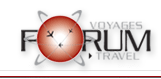 Lettre Notariée du  Mehrem Date: ____________________________________À qui de droit,Je soussigné, ____________________________________ titulaire du passeport #___________ habitant  a __________________________________________________________(relation) __________________ de (le nom de femme) ___________________________________& ma fille ____________________________________________Je les ai autorisées à faire Hajj / Umrah cette année avec son ________ Monsieur.    _______________ avec le groupe de Voyages Forum..